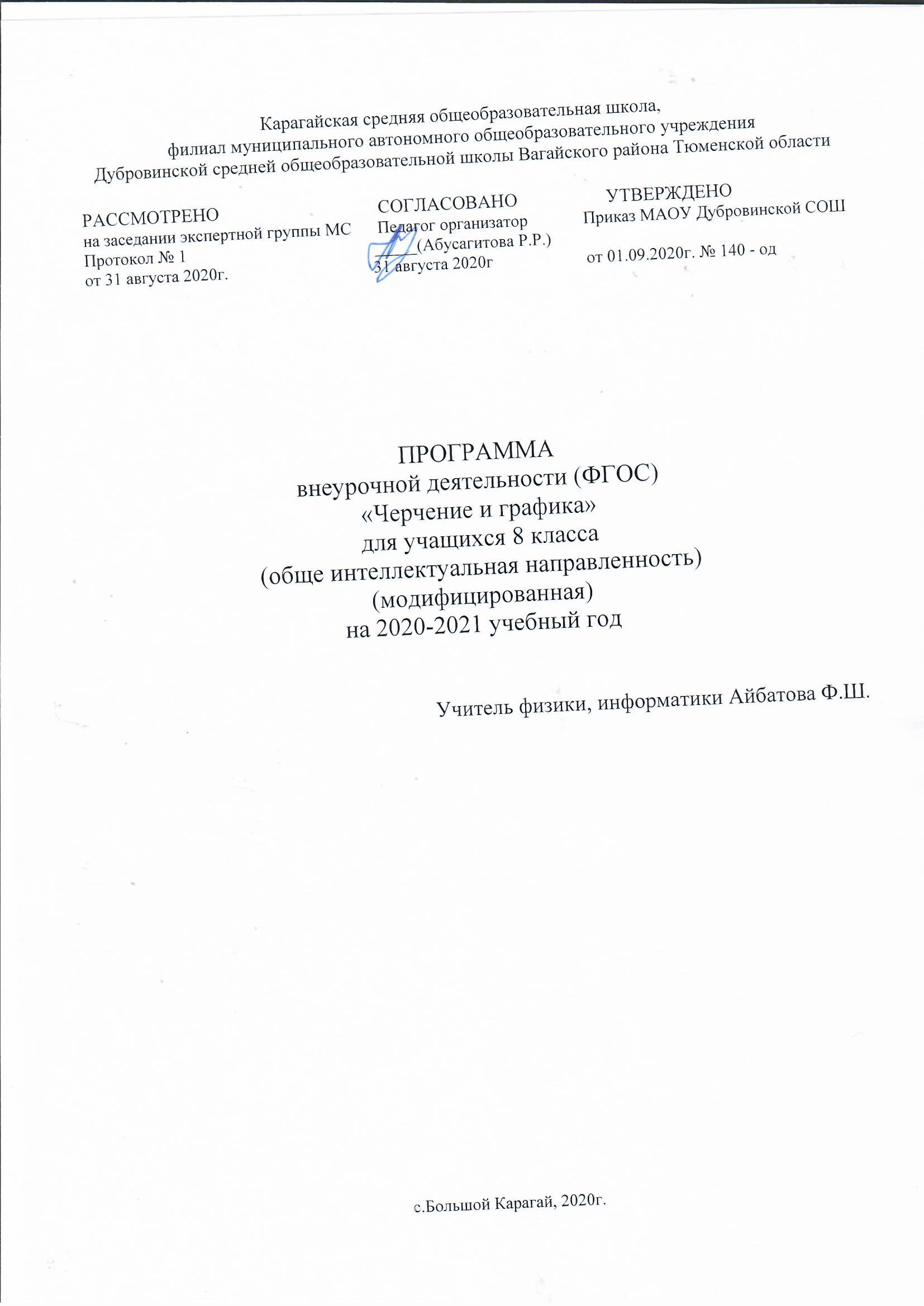 ПЛАНИРУЕМЫЕ РЕЗУЛЬТАТЫЛичностные, метапредметные результаты освоения программы.Личностные результатыВ результате освоения программы кружка «Черчение и графика» у школьников должны быть сформированы:действия, реализующие потребность школьника в социально значимой и социально оцениваемой деятельности, направленность на достижение творческой самореализации;действия, характеризующие уважительное отношение к труду людей и к продукту, производимому людьми разных профессий;проектная деятельность;контроль и самоконтроль.Метапредметные результатыРегулятивные УУДпланирование последовательности практических действий для реализации замысла, поставленной задачи;отбор наиболее эффективных способов решения конструкторско-технологических и декоративно-художественных задач в зависимости от конкретных условий;самоконтроль и корректировка хода практической работы;самоконтроль результата практической деятельности путём сравнения его с эталоном (рисунком, схемой, чертежом);оценка результата практической деятельности путём проверки изделия в действии.Познавательные УУДчтение графических изображений (рисунки, простейшие чертежи и эскизы, схемы);моделирование несложных изделий с разными конструктивными особенностями;конструирование объектов с учётом технических и декоративно- художественных условий:определение особенностей конструкции, подбор соответствующих материалов и инструментов;сравнение конструктивных и декоративных особенностей предметов быта и установление их связи с выполняемыми утилитарными функциями;сравнение различных видов конструкций и способов их сборки;анализ конструкторско-технологических и декоративно-художественныхпредлагаемых заданий;выполнение инструкций, несложных алгоритмов при решении учебных задач;проектирование изделий: создание образа в соответствии с замыслом, реализация замысла.Коммуникативные УУДучёт позиции собеседника;умение договариваться, приходить к общему решению в совместной творческойдеятельности при решении практических работ, реализации проектов;умение задавать вопросы, необходимые для организации сотрудничествас партнером;осуществление взаимного контроля;реализации проектной деятельности.СОДЕРЖАНИЕ ПРОГРАММЫВведение. История развития чертежа. 1 час.Значение черчения в практической деятельности людей. Краткие сведения об истории черчения. Цели, содержание и задачи изучения черчения в школе.Инструменты и принадлежности для выполнения чертежа. 1- час.Теоретический материал. Что такое черчение. Связь черчения с другими предметами. Применения черчения в жизни человека. Инструменты, принадлежности и материалы для выполнения чертежей. Их предназначение. Маркировка простых карандашей и способ их заточки.Практическая работа:- Заточка карандашей.- Провести линии карандашами разной твердости.Правила оформления чертежей -6 часовРациональные приемы работы инструментами. Организация рабочего места.Понятие о стандартах. Линии: сплошная толстая основная, штриховая, сплошная тонкая, сплошная волнистая, штрихпунктирная, тонкая штрихпунктирная с двумя точками. Форматы, рамка и основная надпись. Некоторые сведения о нанесении размеров (выносная и размерная линии, стрелки, знаки диаметра и радиуса; указание толщины и длины детали надписью; расположение размерных чисел).Применение и обозначение масштаба. Сведения о чертежном шрифте. Буквы, цифры и знаки на чертежах.Построение геометрических фигур. 10 часов.Теоретический материал Разновидности углов (прямой, тупой и острый). Правила построения квадрата, прямоугольника с помощью угольника. Их сравнение. Правила построения равностороннего треугольника с помощью циркуля и угольника. Построение параллельных и перпендикулярных прямых, построение простейших геометрических фигур: ломаная, треугольник, прямоугольник, квадрат.Правила нанесения размеров. Выносные и размерные линии, размерные числа.Отрезок, деление отрезка на части с помощью линейки, циркуля;построение углов с помощью транспортира;окружность, радиус, диаметр.Практическая работа:Вычерчивание углов (прямого, тупого и острого).Построение квадрата, прямоугольника.Построение равностороннего треугольника по заданным размерам.Окружность, деление окружности. Теоретический материал.Понятие об окружности. Центр, осевая линия окружности. Радиус. Диаметр. Хорда. Условные обозначения. Зависимость диаметра от радиуса. Способ деления окружности на 4 и 8 равных частей. Способ деления окружности на 3 и 6 равных частей.Практическая работа:Построение квадрата, прямоугольникаПостроение окружностей разных диаметров.Построение окружностей и полуокружностей.Выполнение узора с применением окружностей и полуокружностей.Творческий проект «Моделирование объёмных фигур на основе чертежа». -16 часов.Чтение чертежей детали. Изготовление объёмных фигур на основе чертежа.Выполнение эскиза детали (с натуры). Решение графических задач, в том числе творческих.Защита творческого проекта. 1 час.ТЕМАТИЧЕСКОЕ ПЛАНИРОВАНИЕ№- разделаНазвание разделовКоличество часовКоличество часовКоличество часов№- разделаНазвание разделоввсеготеорияпрактика1Вводное занятие.История развития чертежа112Современный чертеж. Инструменты и принадлежности для выполнения чертежа.113Общие понятия о ГОСТах: формат А4, рамка. Правила оформления чертежей.3124Шрифты чертежные.335Построение параллельных и перпендикулярных прямых, построение простейших геометрических фигур: ломаная, треугольник, прямоугольник, квадрат.446Правила нанесения размеров. Выносные и размерные линии, размерные числа.117Виды масштабов чертежей118Отрезок, деление отрезка на части с помощью линейки, циркуля;построение углов с помощью транспортира;окружность, радиус, диаметр;4139Творческий проект «Моделирование объёмных фигур на основе чертежа».1531210Подведение итогов. Защита проекта11Итого34925